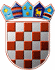                  REPUBLIKA HRVATSKA
      KRAPINSKO-ZAGORSKA ŽUPANIJAUPRAVNI ODJEL ZA FINANCIJE I PRORAČUNKLASA: 400-01/23-01/28 URBROJ: 2140-07/1-23-1Krapina, 31. listopada 2023.	Na temelju članka 40. Zakona o proračunu („Narodne novine“ broj 144/21) i članka 11. Zakona o pravu na pristup informacijama („Narodne novine“ broj 25/13, 85/15, 69/22) i Kodeksa savjetovanja sa zainteresiranom javnošću u postupcima donošenja općih akata Krapinsko-zagorske županije („Službeni glasnik Krapinsko-zagorske županije“, broj 24/14.) upućuje se Javni poziv za savjetovanje sa zainteresiranom javnošću u postupku donošenjaProračuna Krapinsko-zagorske županije za 2024. godinu s projekcijama za 2025. i 2026. godinuProračun je akt koji donosi predstavničko tijelo, a sadrži plan za proračunsku godinu i projekcije za sljedeće dvije proračunske godine u kojima se procjenjuju prihodi i primici te utvrđuju rashodi i izdaci proračuna i proračunskih korisnika proračuna.Upravno tijelo za financije izrađuje nacrt proračuna te ga dostavlja županu. Župan utvrđuje prijedlog proračuna i podnosi ga predstavničkom tijelu na donošenje do 15. studenoga tekuće godine.Sukladno odredbama Kodeksa savjetovanja sa zainteresiranom javnošću u postupcima donošenja općih akata Krapinsko-zagorske županije, poziva se zainteresirana javnost da svojim prijedlozima i sugestijama pridonese kvaliteti akta koji se donosi. Svoje prijedloge možete u pisanom obliku, na obrascu sudjelovanja u savjetovanju, poslati na adresu: Krapinsko-zagorska županija, Upravni odjel za financije i proračun, Magistratska 1, Krapina ili na adresu elektroničke pošte: nevenka.puljko@kzz.hr zaključno s danom 14. studenoga 2023. godine. Svi u roku pristigli prijedlozi razmotrit će se, a oni koji će biti prihvaćeni ugradit će se u prijedlog Proračuna Krapinsko-zagorske županije za 2024. godinu s projekcijama za 2025. i 2026. godinu.                                                                                                PO OVLAŠTENJU ŽUPANA                                                                                                           PROČELNICA                                                                                                               Ivana PetekPrilozi:  1. Nacrt prijedloga Proračuna Krapinsko-zagorske županije za 2024. godinu s projekcijama za 2025. i 2026. godinu2. Obrazac sudjelovanja u savjetovanju o Nacrtu prijedloga Proračuna Krapinsko-zagorske županije za 2024. godinu s projekcijama za 2025. i 2026. godinu+*xfs*pvs*lsu*cvA*xBj*qkc*oEa*dvk*ckk*Dak*pBk*-
+*yqw*rDx*hzD*rbt*yni*krn*ajm*yit*fwa*jus*zew*-
+*eDs*lyd*lyd*lyd*lyd*Dla*tFz*acb*zdm*Awq*zfE*-
+*ftw*dxw*qEE*yuj*sqj*dAk*ayw*twu*xxC*unk*onA*-
+*ftA*hjs*jmw*bui*usc*hyC*yao*wrb*sqE*bwq*uws*-
+*xjq*aDj*wnu*jEc*oCz*bsh*dkz*bok*gvs*Baz*uzq*-
